Le corbeau et le renard (korppi ja kettu)https://www.youtube.com/watch?v=xYMgdW7-s9E&list=PLYvWAsJVNDK7iQFEMAX6T57R4ttMFEK5U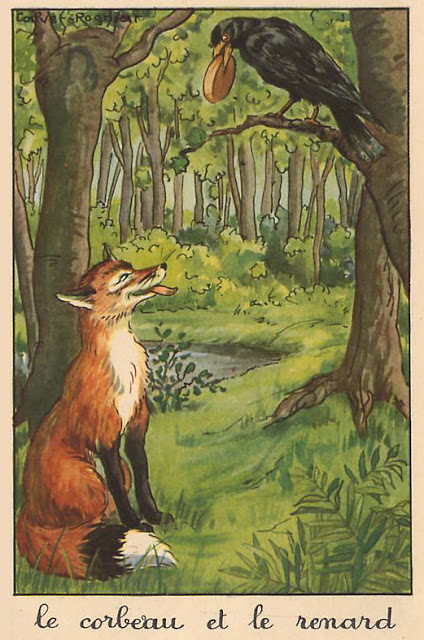 Maître corbeau, sur un arbre perché1, 	Tenait en son bec un fromage. Maître renard par l’odeur alléché2, Lui tint à peu près ce langage3 : « Hé ! Bonjour, Monsieur du Corbeau. Que vous êtes joli ! Que vous me semblez beau ! Sans mentir, si votre ramage4Se rapporte5 à votre plumage, Vous êtes le phénix6 des hôtes7 de ces bois » A ces mots le corbeau ne se sent pas de joie8 ; Et pour montrer sa belle voix, Il ouvre un large bec, laisse tomber sa proie9. Le renard s’en saisit10 et dit : « Mon bon Monsieur, Apprenez que tout flatteur11 Vit aux dépens12 de celui qui l’écoute : Cette leçon vaut bien13 un fromage, sans doute. » Le corbeau, honteux et confus14, Jura15 mais un peu tard, qu’on ne l’y prendrait plus16.Les mots difficilesPerché1 : posé sur une brancheAlléché2 : attiréLui tint à peu près ce langage3 : lui dit à peu près Le ramage4 : chantSe rapporte5 : correspond, est commeLe phénix6 : oiseau fabuleux, le plus bel oiseauHôtes7 : habitantsNe se sent pas de joie8 : le corbeau se sent tellement heureux qu’il ne peut plus raisonner. Sa proie9 : ici, le fromage que le corbeau a prisSaisit (saisir)10 : prit (prendre) Un flatteur11 : personne qui fait des compliments exagérésVit aux dépens (vivre)12 : vit aux frais de, sur le compte deVaut bien (valoir)13 : mérite bien Confus14 : honteux, embarrassé Jura15 (jurer) : promitOn ne l’y prendrait plus16 : on ne le trompera Écris les mots suivants sous les images correspondantes : corbeau - arbre – bec – fromage – renard - bois 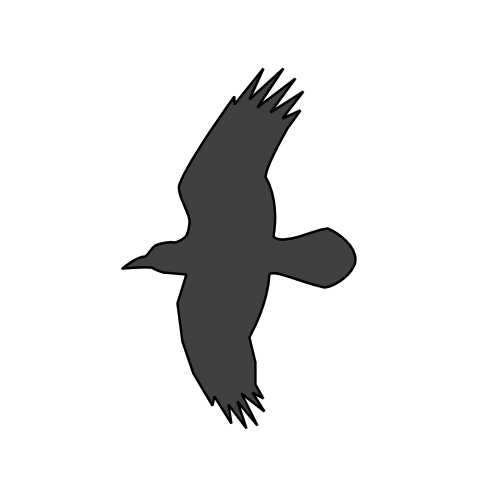 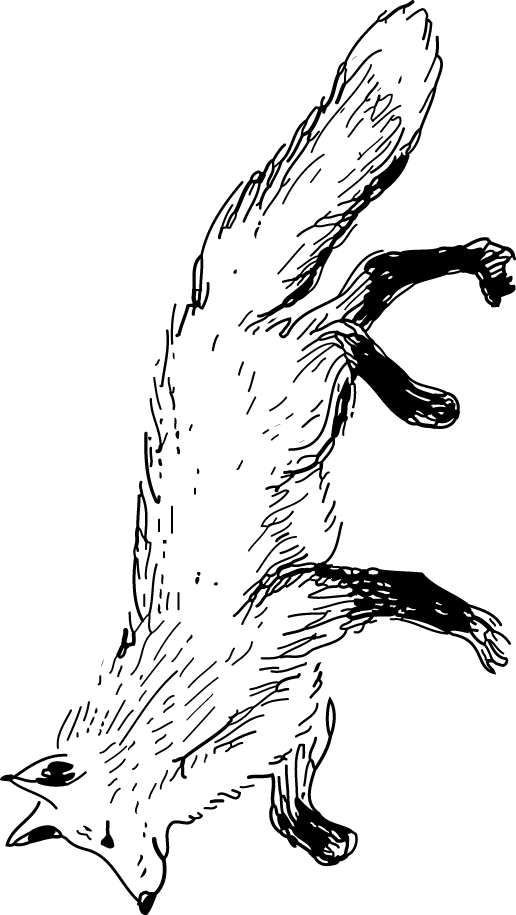 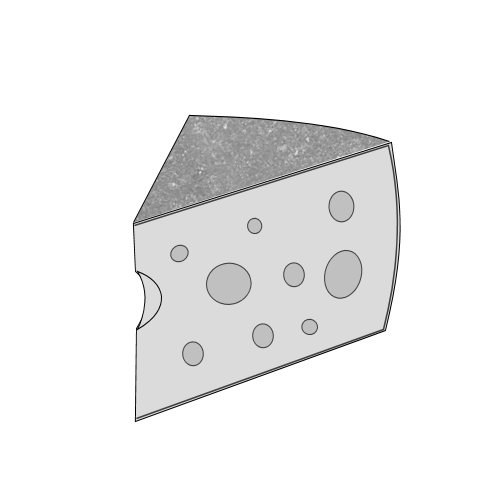 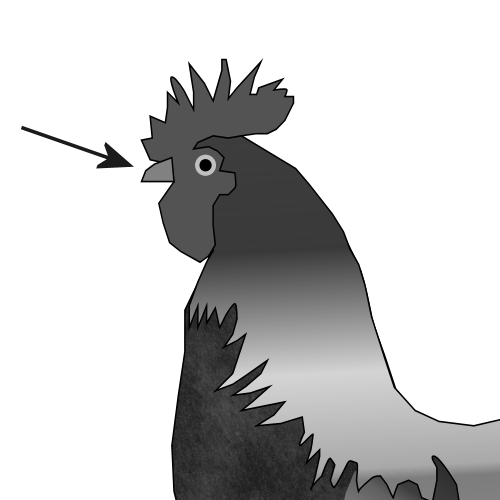 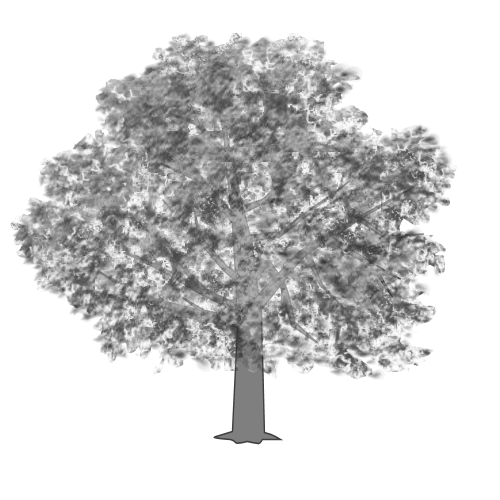 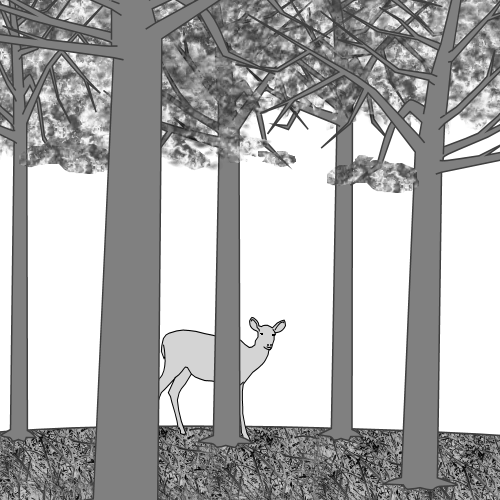  _________  _________  _________  ________  _________  _________ Entoure en rouge les noms féminins (une, la) et en bleu les noms masculins (un, le) corbeau - arbre – bec – fromage – renard - odeur - langage - ramage - plumage – phénix - bois – mot – joie - voix - proie – flatteur - leçon.Relie le début et la fin de la phraseMaître corbeau, sur un arbre perché ●		● lui tint à peu près ce langage.     Maître renard par l’odeur alléché ●		● un fromage, sans doute.                        Il ouvre un large bec ●		● vit aux dépens de celui qui l’écoute.               Apprenez que tout flatteur ● 		● laisse tomber sa proie.  	       Cette leçon vaut bien ● 		● tenait en son bec un fromage.Questions de compréhensionQuels sont les deux personnages de l’histoire ?Où se trouve le corbeau ?Que tient le corbeau dans son bec ?Où se trouve le renard ?Quel mot montre que le renard est attiré par le fromage ?Sans mentir, si votre ramage se rapporte à votre plumage, vous êtes le phénix des hôtes de ces bois » Remplace les mots soulignés par des synonymes.Est-ce que le corbeau est sensible aux compliments du renard ? Que fait le corbeau ?Quelle est ”la proie” que le corbeau laisse tomber ?Comment est le corbeau ? Entoure les adjectifs qui correspondent à son caractère ?naïf		content		prudent		confiantdéçu	méfiant		fier		malinComment est le corbeau ? Entoure les adjectifs qui correspondent à son caractère ?naïf		content		gourmand		confiantdéçu	méfiant		fier		malin Pourquoi le corbeau est-il honteux à la fin de l’histoire ?Il ouvre un large bec, laisse tomber sa proie. Le renard s’en saisit.Dans cette phrase que remplace le pronom souligné ?Apprenez que tout flatteur vit aux dépens de celui qui l’écoute.Explique la phrase.